THE ARNI INSTITUTE FUNCTIONAL REHABILITATION & EXERCISE TRAINING AFTER STROKE QUALIFICATION  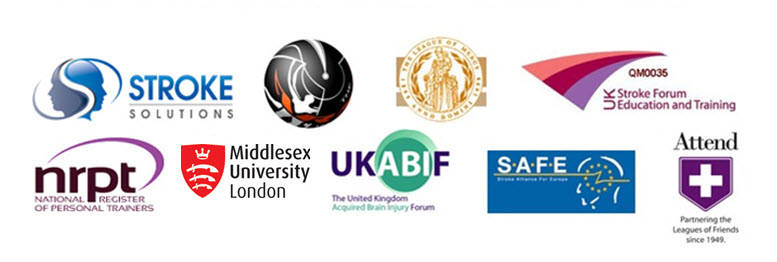 Please complete in full and send back to the Programme Co-ordinator at the ARNI Institute. The form will be held in complete confidentiality at ARNI Institute Central.The ARNI Institute – A UK Registered Charity (No. 1116130)                                                         ….working for stroke survivors COURSE: The ARNI Institute Functional Rehabilitation & Exercise Training After Stroke Qualification  YEAR OF ENTRY: 2017SPONSORING CLINIC, NETWORK, COUNCIL, ORGANISATION OR CHARITY:(If none, please state ‘independent’)SURNAME:FIRST NAME(S):DATE OF BIRTH:                                 NATIONAL INSURANCE NUMBER:PRESENT ADDRESS:TELEPHONE:  HOME:                                        :EMAIL ADDRESS: OTHER EMAIL ADDRESS (if necessary):CURRENT OCCUPATION:NAME OF ORGANISATION (if applicable):ROLE:START DATE:ORGANISATION ADDRESS:BRIEF EDUCATION HISTORY (Eg. state your education history to date)BRIEF EMPLOYMENT HISTORY (Eg. state your employment history to date)RELEVANT QUALIFICATIONS:(list other qualifications, membership of professional bodies, national registers, medical forums etc)IS YOUR CRB CHECK CURRENT?            YES                        NOYOUR INSURANCE DETAILS Please provide all necessary current details:PRIOR EXPERIENCE WITH STROKE POPULATION(Eg. any relevant experience with stroke survivor(s) or therapy given)Please read carefully and sign. You can use a jpg scan of your own signature or print out and sign.1. I understand that the ARNI Institute Functional Rehabilitation & Exercise Training After Stroke Qualification enables me to:1. consider the latest therapy evidence base, from initial trauma to rehabilitation at home and understand the latest neurological developments in stroke rehabilitation research. 2. learn the latest reality-based strategies developed for treating and training stroke survivors in the clinic and community.3. Apply to become an ARNI Associate Instructor and start to receive direct referrals in my area.2. I understand that the ARNI Functional Rehabilitation & Exercise Training After Stroke Qualification is designed to enhance knowledge and skills in the area of stroke rehabilitation and grants the successful completer the ARNI FRETS Qualification Certificate. 2. I understand that the ARNI Institute Functional Rehabilitation & Exercise Training After Stroke Qualification is Accredited by Middlesex University at FHEQ Level 4 (HE Level 1) granting 30 credits with separate Certificate granted for the successful completer.PLEASE SIGN HERE:                                                                  DATE:Please send to:Mrs. Dee Balchin, Programme Co-ordinator, The ARNI Institute, PO Box 68, Lingfield, Surrey, RH7 6QQ, UK.